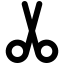 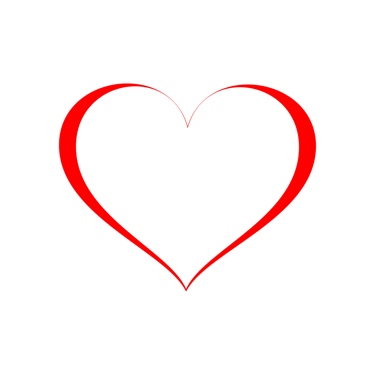 MenüVORSPEISEGemischter Salat mit Ziegelkäse, Nüssen, Waldhonig und OlivenölHochzeitsuppeHAUPTGANGZartes Rindsfilet mit Blattspinat und BabykartoffelnoderVegetarisches Linsengericht mit Curry 
und MangoDESSERTMousse au ChocolateVanilleglaceHochzeitstorte__________Andrea + Peter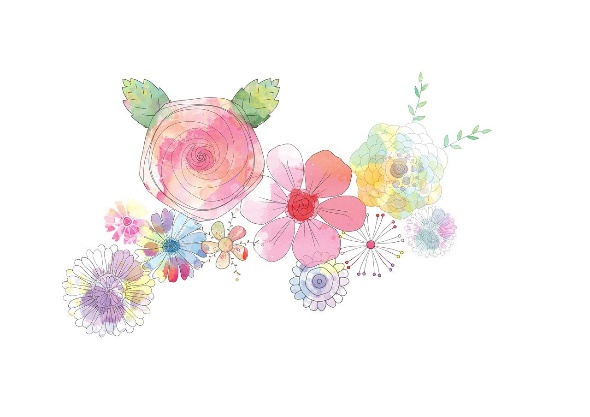 MenüVORSPEISEGemischter Salat mit Ziegelkäse, Nüssen, Waldhonig und OlivenölHAUPTGANGZartes Rindsfilet mit Blattspinat und BabykartoffelnDESSERTMousse au ChocolateVanilleglaceEn guete!__________Andrea + Peter